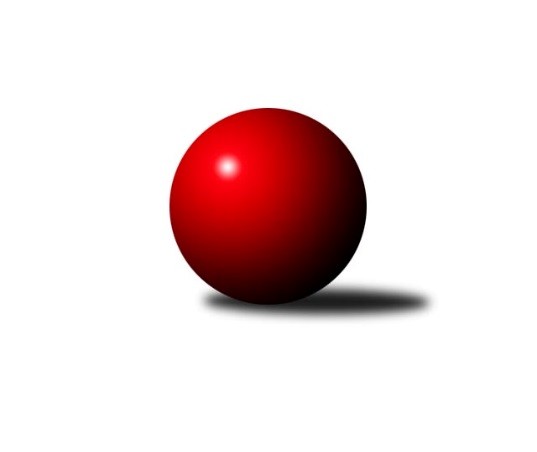 Č.9Ročník 2009/2010	14.11.2009Nejlepšího výkonu v tomto kole: 3368 dosáhlo družstvo: TJ Rostex Vyškov ˝A˝3. KLM C  2009/2010Výsledky 9. kolaSouhrnný přehled výsledků:TJ Rostex Vyškov ˝A˝	- HKK Olomouc ˝A˝	6:2	3368:3339	12.0:12.0	14.11.TJ Jiskra Rýmařov ˝A˝	- TJ  Prostějov ˝A˝	1:7	3129:3210	11.5:12.5	14.11.TJ  Krnov ˝A˝	- SKK Jeseník ˝A˝	5:3	3185:3180	13.0:11.0	14.11.TJ Sokol KARE Luhačovice ˝B˝	- TJ Spartak Přerov ˝B˝	2:6	3194:3352	8.5:15.5	14.11.TJ Opava ˝B˝	- TJ Horní Benešov ˝A˝	4:4	3018:2985	11.0:13.0	14.11.TJ Sokol Michálkovice ˝A˝	- KK Zábřeh ˝B˝	6:2	3034:3028	12.5:11.5	14.11.Tabulka družstev:	1.	TJ Rostex Vyškov ˝A˝	9	7	0	2	50.0 : 22.0 	127.5 : 88.5 	 3264	14	2.	HKK Olomouc ˝A˝	9	7	0	2	50.0 : 22.0 	124.5 : 91.5 	 3238	14	3.	TJ Horní Benešov ˝A˝	9	6	1	2	44.0 : 28.0 	122.0 : 94.0 	 3164	13	4.	KK Zábřeh ˝B˝	9	6	0	3	41.5 : 30.5 	118.5 : 97.5 	 3184	12	5.	TJ  Prostějov ˝A˝	9	5	0	4	37.5 : 34.5 	103.5 : 112.5 	 3124	10	6.	TJ Spartak Přerov ˝B˝	9	5	0	4	36.0 : 36.0 	105.0 : 111.0 	 3201	10	7.	TJ Sokol Michálkovice ˝A˝	9	4	1	4	36.0 : 36.0 	110.0 : 106.0 	 3116	9	8.	TJ  Krnov ˝A˝	9	4	0	5	32.0 : 40.0 	105.5 : 110.5 	 3150	8	9.	TJ Jiskra Rýmařov ˝A˝	9	2	2	5	31.0 : 41.0 	105.0 : 111.0 	 3093	6	10.	TJ Opava ˝B˝	9	2	2	5	29.0 : 43.0 	96.5 : 119.5 	 3102	6	11.	TJ Sokol KARE Luhačovice ˝B˝	9	2	0	7	23.0 : 49.0 	87.0 : 129.0 	 3073	4	12.	SKK Jeseník ˝A˝	9	1	0	8	22.0 : 50.0 	91.0 : 125.0 	 3141	2Podrobné výsledky kola:	 TJ Rostex Vyškov ˝A˝	3368	6:2	3339	HKK Olomouc ˝A˝	Jiří Trávníček	145 	 150 	 169 	138	602 	 2:2 	 582 	 143	164 	 134	141	Jiří Němec	Petr Pevný	131 	 145 	 153 	133	562 	 2:2 	 556 	 136	126 	 134	160	Josef Čapka *1	Miroslav Němec *2	130 	 129 	 151 	115	525 	 1:3 	 536 	 131	134 	 148	123	Aleš Čapka	Aleš Staněk	131 	 133 	 139 	151	554 	 3:1 	 536 	 133	125 	 136	142	Jan Tögel	Eduard Varga	122 	 125 	 151 	153	551 	 1:3 	 591 	 145	143 	 159	144	Radek Havran	Kamil Bednář	135 	 144 	 149 	146	574 	 3:1 	 538 	 129	135 	 125	149	Marian Hošekrozhodčí: střídání: *1 od 60. hodu Radek Malíšek, *2 od 70. hodu Miroslav Němec ml.Nejlepší výkon utkání: 602 - Jiří Trávníček	 TJ Jiskra Rýmařov ˝A˝	3129	1:7	3210	TJ  Prostějov ˝A˝	Marek Veselý	129 	 144 	 139 	130	542 	 4:0 	 498 	 120	120 	 134	124	Martin Adámek	Josef Mikeska	117 	 118 	 122 	123	480 	 1:3 	 524 	 133	135 	 138	118	Roman Rolenc	Martin Mikeska	140 	 139 	 136 	134	549 	 1.5:2.5 	 579 	 140	137 	 145	157	Josef Jurda	Jaroslav Tezzele	136 	 139 	 123 	122	520 	 2:2 	 554 	 116	135 	 150	153	Miroslav Znojil	Josef Pilatík	128 	 125 	 120 	158	531 	 1:3 	 544 	 137	137 	 136	134	Petr Černohous	Marek Hampl	132 	 142 	 128 	105	507 	 2:2 	 511 	 129	101 	 142	139	Jan Pernica *1rozhodčí: střídání: *1 od 56. hodu Miroslav PlachýNejlepší výkon utkání: 579 - Josef Jurda	 TJ  Krnov ˝A˝	3185	5:3	3180	SKK Jeseník ˝A˝	Vlastimil Kotrla	127 	 124 	 113 	135	499 	 2:2 	 531 	 126	147 	 136	122	Václav Smejkal	Martin Koraba	115 	 149 	 134 	127	525 	 3:1 	 517 	 136	126 	 133	122	Jiří Vrba	Václav Eichler	135 	 141 	 137 	126	539 	 1:3 	 590 	 142	136 	 150	162	Michal Smejkal	Jiří Jedlička	139 	 133 	 140 	131	543 	 3:1 	 497 	 122	139 	 120	116	Zdeněk Janoud	Přemysl Žáček	131 	 157 	 130 	132	550 	 3:1 	 504 	 106	136 	 141	121	Jiří Fárek	Bedřich Pluhař	135 	 124 	 130 	140	529 	 1:3 	 541 	 146	141 	 136	118	Jakub Smejkalrozhodčí: Nejlepší výkon utkání: 590 - Michal Smejkal	 TJ Sokol KARE Luhačovice ˝B˝	3194	2:6	3352	TJ Spartak Přerov ˝B˝	Petr Kudláček	139 	 152 	 133 	147	571 	 2:2 	 565 	 142	147 	 141	135	Jakub Pleban	Jiří Konečný	113 	 137 	 142 	130	522 	 2.5:1.5 	 528 	 136	124 	 138	130	Vladimír Mánek	Jiří Martinů	113 	 120 	 138 	130	501 	 2:2 	 520 	 138	137 	 122	123	Vladimír Sedláček	Alois Valášek	140 	 133 	 135 	143	551 	 0:4 	 609 	 149	160 	 137	163	Milan Kanda	Ladislav Daněk	136 	 131 	 145 	125	537 	 1:3 	 592 	 164	135 	 144	149	Petr Maier	Zdeněk Malaník	112 	 134 	 128 	138	512 	 1:3 	 538 	 126	143 	 142	127	Jiří Divila st.rozhodčí: Nejlepší výkon utkání: 609 - Milan Kanda	 TJ Opava ˝B˝	3018	4:4	2985	TJ Horní Benešov ˝A˝	Svatopluk Kříž	114 	 115 	 120 	123	472 	 1:3 	 514 	 128	109 	 139	138	Miroslav Petřek ml.	Milan Jahn	119 	 120 	 134 	116	489 	 1:3 	 489 	 127	125 	 118	119	Vlastimil Skopalík	Maciej Basista	121 	 122 	 125 	145	513 	 1:3 	 519 	 138	133 	 129	119	Kamil Kubeša	Josef Němec	130 	 139 	 132 	119	520 	 3:1 	 483 	 114	126 	 120	123	Bohuslav Čuba	Pavel Hendrych	124 	 121 	 138 	122	505 	 1:3 	 492 	 127	122 	 119	124	Kamil Kovařík	Pavel Kovalčík	129 	 140 	 130 	120	519 	 4:0 	 488 	 125	125 	 127	111	Martin Bilíčekrozhodčí: Nejlepší výkon utkání: 520 - Josef Němec	 TJ Sokol Michálkovice ˝A˝	3034	6:2	3028	KK Zábřeh ˝B˝	Tomáš Rechtoris	125 	 126 	 144 	126	521 	 2:2 	 514 	 126	143 	 125	120	Milan Šula	Petr Řepecký	129 	 123 	 110 	109	471 	 1.5:2.5 	 502 	 138	121 	 110	133	Michal Weinlich	Michal Zych	132 	 135 	 133 	122	522 	 2:2 	 507 	 116	137 	 115	139	Tomáš Sádecký	Josef Jurášek	133 	 127 	 128 	128	516 	 3:1 	 482 	 126	104 	 120	132	Josef Karafiát *1	Václav Hrejzek	117 	 132 	 120 	120	489 	 3:1 	 462 	 132	121 	 108	101	Václav Ondruch	Josef Linhart	116 	 129 	 125 	145	515 	 1:3 	 561 	 135	150 	 120	156	Martin Bieberlerozhodčí: střídání: *1 od 61. hodu Roman WeinlichNejlepší výkon utkání: 561 - Martin BieberlePořadí jednotlivců:	jméno hráče	družstvo	celkem	plné	dorážka	chyby	poměr kuž.	Maximum	1.	Petr Pevný 	TJ Rostex Vyškov ˝A˝	561.88	370.1	191.8	2.4	5/5	(609)	2.	Milan Kanda 	TJ Spartak Přerov ˝B˝	558.95	372.6	186.4	3.2	5/5	(609)	3.	Jiří Němec 	HKK Olomouc ˝A˝	557.17	363.3	193.9	2.5	6/6	(582)	4.	Michal Smejkal 	SKK Jeseník ˝A˝	554.35	361.5	192.9	2.5	5/5	(590)	5.	Radek Havran 	HKK Olomouc ˝A˝	553.38	363.0	190.4	1.7	6/6	(591)	6.	Eduard Varga 	TJ Rostex Vyškov ˝A˝	551.48	372.1	179.4	4.8	5/5	(590)	7.	Petr Maier 	TJ Spartak Přerov ˝B˝	547.95	368.2	179.8	3.6	4/5	(592)	8.	Jan Tögel 	HKK Olomouc ˝A˝	546.83	364.5	182.4	5.8	6/6	(562)	9.	Ladislav Janáč 	TJ Jiskra Rýmařov ˝A˝	546.00	372.8	173.3	5.5	4/5	(572)	10.	Bedřich Pluhař 	TJ  Krnov ˝A˝	544.44	350.7	193.8	3.4	4/6	(584)	11.	Kamil Bednář 	TJ Rostex Vyškov ˝A˝	544.00	368.4	175.7	3.8	5/5	(585)	12.	Milan Šula 	KK Zábřeh ˝B˝	543.28	364.8	178.4	3.8	6/6	(595)	13.	Martin Bieberle 	KK Zábřeh ˝B˝	542.75	359.6	183.2	4.4	6/6	(561)	14.	Jiří Trávníček 	TJ Rostex Vyškov ˝A˝	542.04	362.6	179.5	3.9	5/5	(602)	15.	Jiří Vrba 	SKK Jeseník ˝A˝	538.84	359.1	179.7	3.8	5/5	(579)	16.	Michal Zych 	TJ Sokol Michálkovice ˝A˝	538.75	352.4	186.4	6.1	6/6	(599)	17.	Aleš Staněk 	TJ Rostex Vyškov ˝A˝	537.92	364.0	173.9	2.8	5/5	(566)	18.	Přemysl Žáček 	TJ  Krnov ˝A˝	537.58	361.5	176.0	3.8	6/6	(568)	19.	Václav Eichler 	TJ  Krnov ˝A˝	537.08	361.0	176.1	4.4	6/6	(554)	20.	Jiří Jedlička 	TJ  Krnov ˝A˝	536.90	365.9	171.0	6.5	5/6	(550)	21.	Tomáš Sádecký 	KK Zábřeh ˝B˝	534.90	359.0	176.0	4.3	5/6	(568)	22.	Petr Kudláček 	TJ Sokol KARE Luhačovice ˝B˝	534.17	366.3	167.9	7.3	4/6	(587)	23.	Pavel Kovalčík 	TJ Opava ˝B˝	534.13	363.2	170.9	4.7	6/6	(563)	24.	Vlastimil Skopalík 	TJ Horní Benešov ˝A˝	533.64	354.4	179.2	4.3	5/5	(587)	25.	Kamil Kubeša 	TJ Horní Benešov ˝A˝	533.60	361.8	171.8	4.1	5/5	(576)	26.	Petr Černohous 	TJ  Prostějov ˝A˝	533.50	355.0	178.5	5.2	5/5	(564)	27.	Josef Pilatík 	TJ Jiskra Rýmařov ˝A˝	533.24	354.2	179.0	5.0	5/5	(619)	28.	Vladimír Mánek 	TJ Spartak Přerov ˝B˝	531.80	362.2	169.6	3.0	5/5	(561)	29.	Martin Bilíček 	TJ Horní Benešov ˝A˝	530.56	358.4	172.1	4.9	4/5	(580)	30.	Josef Karafiát 	KK Zábřeh ˝B˝	530.13	362.9	167.3	6.5	4/6	(577)	31.	Aleš Čapka 	HKK Olomouc ˝A˝	529.70	365.7	164.1	4.9	5/6	(550)	32.	Martin Adámek 	TJ  Prostějov ˝A˝	528.92	357.3	171.6	3.4	5/5	(550)	33.	Miroslav Znojil 	TJ  Prostějov ˝A˝	528.68	360.1	168.6	5.5	5/5	(554)	34.	Josef Linhart 	TJ Sokol Michálkovice ˝A˝	526.50	354.6	171.9	4.4	6/6	(541)	35.	Bohuslav Čuba 	TJ Horní Benešov ˝A˝	526.12	353.8	172.3	5.0	5/5	(572)	36.	Marian Hošek 	HKK Olomouc ˝A˝	525.17	353.2	172.0	4.8	6/6	(558)	37.	Václav Smejkal 	SKK Jeseník ˝A˝	524.44	365.6	158.9	5.2	5/5	(567)	38.	Svatopluk Kříž 	TJ Opava ˝B˝	524.25	351.0	173.2	5.4	6/6	(571)	39.	Miroslav Petřek  ml.	TJ Horní Benešov ˝A˝	524.04	351.2	172.8	4.6	5/5	(553)	40.	Roman Weinlich 	KK Zábřeh ˝B˝	523.75	359.6	164.2	4.2	5/6	(572)	41.	Jakub Smejkal 	SKK Jeseník ˝A˝	523.52	358.1	165.4	5.4	5/5	(560)	42.	Josef Čapka 	HKK Olomouc ˝A˝	521.95	351.5	170.5	4.5	5/6	(570)	43.	Kamil Kovařík 	TJ Horní Benešov ˝A˝	521.92	358.0	163.9	3.4	5/5	(549)	44.	Václav Ondruch 	KK Zábřeh ˝B˝	520.46	357.7	162.8	6.6	6/6	(569)	45.	Petr Řepecký 	TJ Sokol Michálkovice ˝A˝	519.58	353.0	166.6	4.0	6/6	(562)	46.	Jaroslav Tezzele 	TJ Jiskra Rýmařov ˝A˝	517.88	357.9	160.0	5.6	5/5	(549)	47.	Josef Němec 	TJ Opava ˝B˝	517.88	352.3	165.6	6.5	6/6	(556)	48.	Jiří Martinů 	TJ Sokol KARE Luhačovice ˝B˝	517.33	349.0	168.3	4.8	6/6	(590)	49.	Josef Jurášek 	TJ Sokol Michálkovice ˝A˝	516.80	353.5	163.3	7.3	5/6	(542)	50.	Vladimír Sedláček 	TJ Spartak Přerov ˝B˝	516.73	349.3	167.4	9.0	5/5	(551)	51.	Vlastimil Kotrla 	TJ  Krnov ˝A˝	515.67	349.2	166.5	6.6	6/6	(556)	52.	Roman Rolenc 	TJ  Prostějov ˝A˝	515.32	345.7	169.6	5.3	5/5	(536)	53.	Milan Jahn 	TJ Opava ˝B˝	512.72	340.8	171.9	5.8	6/6	(564)	54.	Tomáš Rechtoris 	TJ Sokol Michálkovice ˝A˝	510.33	358.3	152.0	8.5	5/6	(537)	55.	Martin Koraba 	TJ  Krnov ˝A˝	510.08	347.9	162.2	8.1	6/6	(573)	56.	David Hampl 	TJ Jiskra Rýmařov ˝A˝	509.13	348.3	160.8	9.1	5/5	(553)	57.	Václav Hrejzek 	TJ Sokol Michálkovice ˝A˝	509.13	352.3	156.9	8.4	6/6	(532)	58.	Rudolf Haim 	TJ Opava ˝B˝	508.67	350.3	158.4	6.1	5/6	(544)	59.	Zdeněk Malaník 	TJ Sokol KARE Luhačovice ˝B˝	508.42	351.8	156.6	8.2	6/6	(532)	60.	Jiří Konečný 	TJ Sokol KARE Luhačovice ˝B˝	503.88	345.4	158.5	8.8	4/6	(551)	61.	Ladislav Daněk 	TJ Sokol KARE Luhačovice ˝B˝	502.46	348.6	153.8	8.2	6/6	(577)	62.	Miroslav Plachý 	TJ  Prostějov ˝A˝	501.00	355.1	145.9	7.8	4/5	(529)	63.	Milan Žáček 	TJ Sokol KARE Luhačovice ˝B˝	500.75	350.3	150.5	7.3	4/6	(528)	64.	Petr Schwalbe 	TJ Opava ˝B˝	493.56	347.9	145.7	11.2	6/6	(538)	65.	Marek Hampl 	TJ Jiskra Rýmařov ˝A˝	490.16	343.3	146.9	9.6	5/5	(541)		Milan Dědáček 	TJ Jiskra Rýmařov ˝A˝	573.50	382.0	191.5	1.5	1/5	(587)		Martin Marek 	KK Zábřeh ˝B˝	555.00	367.0	188.0	3.5	1/6	(568)		Miloslav Slouka 	TJ Jiskra Rýmařov ˝A˝	555.00	369.5	185.5	1.5	1/5	(570)		Jiří Divila ml. 	TJ Spartak Přerov ˝B˝	549.25	351.5	197.8	5.8	2/5	(577)		Miroslav Němec 	TJ Rostex Vyškov ˝A˝	545.00	359.5	185.5	2.8	3/5	(585)		Vlastimil Červenka 	TJ Sokol KARE Luhačovice ˝B˝	543.00	354.5	188.5	3.0	2/6	(570)		Jiří Kropáč 	HKK Olomouc ˝A˝	540.50	370.5	170.0	3.5	2/6	(544)		Daniel Dudek 	TJ Sokol Michálkovice ˝A˝	535.00	352.0	183.0	2.0	1/6	(535)		Alois Valášek 	TJ Sokol KARE Luhačovice ˝B˝	534.92	353.7	181.3	5.2	3/6	(581)		Jakub Pleban 	TJ Spartak Přerov ˝B˝	532.44	371.6	160.9	4.7	3/5	(565)		Maciej Basista 	TJ Opava ˝B˝	531.50	355.5	176.0	4.0	2/6	(550)		Martin Mikeska 	TJ Jiskra Rýmařov ˝A˝	530.00	350.5	179.5	5.0	2/5	(549)		Marek Veselý 	TJ Jiskra Rýmařov ˝A˝	529.50	367.9	161.6	6.8	3/5	(554)		Vojtěch Venclík 	TJ Spartak Přerov ˝B˝	525.33	361.0	164.3	6.3	1/5	(530)		Petr Jurášek 	TJ Sokol Michálkovice ˝A˝	525.00	345.0	180.0	5.0	1/6	(525)		Michal Weinlich 	KK Zábřeh ˝B˝	522.00	355.0	167.0	5.0	3/6	(540)		Jiří Divila st. 	TJ Spartak Přerov ˝B˝	521.33	355.0	166.3	5.3	3/5	(538)		Josef Jurda 	TJ  Prostějov ˝A˝	521.22	356.0	165.2	5.9	3/5	(579)		Zdeněk Machala 	TJ Rostex Vyškov ˝A˝	520.00	356.0	164.0	7.0	1/5	(520)		Pavel Hendrych 	TJ Opava ˝B˝	518.50	360.5	158.0	3.5	1/6	(532)		Stanislav Beňa  st.	TJ Spartak Přerov ˝B˝	516.00	354.3	161.7	6.7	2/5	(530)		Zdeněk Černý 	TJ Horní Benešov ˝A˝	513.00	359.0	154.0	7.0	1/5	(513)		František Vícha 	TJ  Krnov ˝A˝	512.00	353.0	159.0	17.0	1/6	(512)		Miroslav Hvozdenský 	TJ Sokol KARE Luhačovice ˝B˝	511.00	354.0	157.0	6.0	1/6	(511)		Jiří Fárek 	SKK Jeseník ˝A˝	506.89	348.4	158.4	7.7	3/5	(526)		Petr Šulák 	SKK Jeseník ˝A˝	505.67	337.1	168.6	4.3	3/5	(539)		Jan Pernica 	TJ  Prostějov ˝A˝	502.67	338.0	164.7	7.7	3/5	(531)		Štěpán Charník 	TJ Jiskra Rýmařov ˝A˝	500.00	356.5	143.5	11.5	2/5	(514)		Rostislav  Cundrla 	SKK Jeseník ˝A˝	499.00	341.5	157.5	6.5	1/5	(500)		Pavel Čech 	TJ Sokol Michálkovice ˝A˝	491.00	342.0	149.0	7.5	2/6	(492)		Petr  Šulák ml. 	SKK Jeseník ˝A˝	488.00	326.0	162.0	6.0	1/5	(488)		Zdeněk Janoud 	SKK Jeseník ˝A˝	486.83	336.2	150.7	9.2	3/5	(497)		Petr Vaněk 	TJ  Krnov ˝A˝	481.00	330.0	151.0	9.0	1/6	(481)		Josef Mikeska 	TJ Jiskra Rýmařov ˝A˝	480.00	334.0	146.0	10.0	1/5	(480)		Jaroslav Heblák 	TJ Jiskra Rýmařov ˝A˝	457.00	320.0	137.0	6.0	1/5	(457)Sportovně technické informace:Starty náhradníků:registrační číslo	jméno a příjmení 	datum startu 	družstvo	číslo startu
Hráči dopsaní na soupisku:registrační číslo	jméno a příjmení 	datum startu 	družstvo	Program dalšího kola:10. kolo28.11.2009	so	9:00	HKK Olomouc ˝A˝ - KK Zábřeh ˝B˝	28.11.2009	so	9:00	TJ Spartak Přerov ˝B˝ - TJ Opava ˝B˝	28.11.2009	so	9:00	SKK Jeseník ˝A˝ - TJ Sokol KARE Luhačovice ˝B˝	28.11.2009	so	9:00	TJ  Prostějov ˝A˝ - TJ  Krnov ˝A˝	28.11.2009	so	9:00	TJ Rostex Vyškov ˝A˝ - TJ Jiskra Rýmařov ˝A˝	28.11.2009	so	9:00	TJ Jiskra Rýmařov ˝A˝ - HKK Olomouc ˝A˝ (předehrávka z 11. kola)	28.11.2009	so	9:00	TJ  Krnov ˝A˝ - TJ Rostex Vyškov ˝A˝ (předehrávka z 11. kola)	28.11.2009	so	9:00	TJ Sokol KARE Luhačovice ˝B˝ - TJ  Prostějov ˝A˝ (předehrávka z 11. kola)	28.11.2009	so	9:00	TJ Opava ˝B˝ - SKK Jeseník ˝A˝ (předehrávka z 11. kola)	28.11.2009	so	9:00	TJ Sokol Michálkovice ˝A˝ - TJ Spartak Přerov ˝B˝ (předehrávka z 11. kola)	28.11.2009	so	9:00	KK Zábřeh ˝B˝ - TJ Horní Benešov ˝A˝ (předehrávka z 11. kola)	28.11.2009	so	10:00	TJ Horní Benešov ˝A˝ - TJ Sokol Michálkovice ˝A˝	Nejlepší šestka kola - absolutněNejlepší šestka kola - absolutněNejlepší šestka kola - absolutněNejlepší šestka kola - absolutněNejlepší šestka kola - dle průměru kuželenNejlepší šestka kola - dle průměru kuželenNejlepší šestka kola - dle průměru kuželenNejlepší šestka kola - dle průměru kuželenNejlepší šestka kola - dle průměru kuželenPočetJménoNázev týmuVýkonPočetJménoNázev týmuPrůměr (%)Výkon5xMilan KandaSp.Přerov B6092xMichal SmejkalJeseník A112.465903xJiří TrávníčekVyškov A6025xMilan KandaSp.Přerov B111.296092xPetr MaierSp.Přerov B5921xMartin BieberleZábřeh B110.765615xRadek HavranOlomouc˝A˝5912xJiří TrávníčekVyškov A110.016021xMichal SmejkalJeseník A5901xPetr MaierSp.Přerov B108.195924xJiří NěmecOlomouc˝A˝5823xRadek HavranOlomouc˝A˝108591